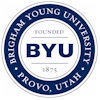 Españolandia & Spanish Language FairSTUDENT MEDIA PHOTO & VIDEO RELEASE FORMDear Parent or Guardian,By registering your child for Españolandia, you grant permission for your child to be photographed or videotaped by Brigham Young University during their participation in Españolandia and/or the Spanish Language Fair 2017 for educational, promotional, and training purposes.  We will not identify your child by name in any promotional activity.  Please complete this form so that your teacher can turn it in when you check in for Españolandia/FL Fair.I hereby consent that Brigham Young University (hereafter referred to as BYU) may use photographs and audio/video footage of my child taken during Españolandia and the Foreign Language Fair for educational, promotional, and training purposes.I acknowledge that BYU is not obligated to use such images in the activities set forth above, and that there is to be no payment made for such use, if it does occur. BYU will not identify my child by name in any promotional activity.Thank you for your support of Españolandia and the Spanish Language Fair!School Name:  ________________________________________________________________________Spanish Teacher’s Name:  _______________________________________________________________Student Name (Please print): ____________________________________________________________  Parent/Guardian Signature ____________________________________________  Date _____________